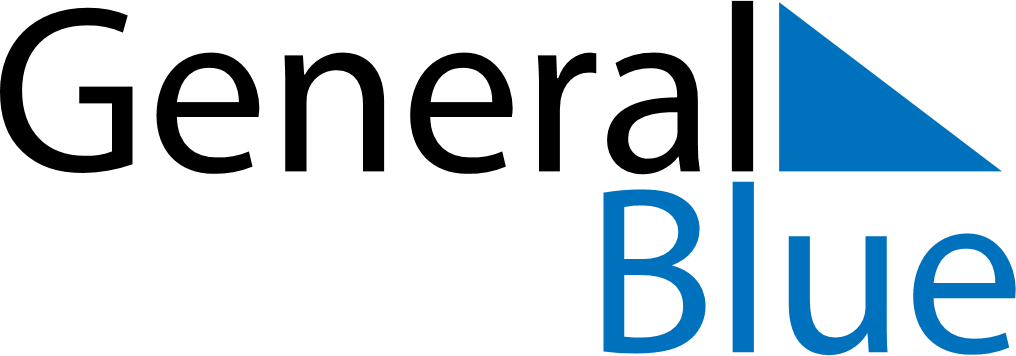 October 2023October 2023October 2023October 2023JapanJapanJapanSundayMondayTuesdayWednesdayThursdayFridayFridaySaturday1234566789101112131314Sports Day15161718192020212223242526272728293031